УКРАЇНА     ЧЕРНІГІВСЬКА МІСЬКА РАДА     ВИКОНАВЧИЙ КОМІТЕТ  Р І Ш Е Н Н ЯПро надання згоди на списання майна Керуючись підпунктом 1 пункту «а» статті 29 Закону України «Про місцеве самоврядування в Україні» та пунктом 43 Положення про порядок відчуження, списання, передачі основних засобів, що є комунальною власністю територіальної громади міста Чернігова, затвердженого рішенням міської ради від 26 червня 2012 року (22 сесія 6 скликання) зі змінами та доповненнями, беручи до уваги витяг з протоколу № 6 засідання робочої групи з питань доцільності списання майна комунальної власності територіальної громади м. Чернігова від 23 серпня 2017 року та витяг з протоколу № 8 засідання робочої групи з питань доцільності списання майна комунальної власності територіальної громади м. Чернігова від 28 грудня 2017 року, виконавчий комітет Чернігівської міської ради вирішив: Надати згоду комунальному підприємству «Чернігівводоканал» Чернігівської міської ради на списання основних засобів, які перебувають в господарську віданні підприємства, згідно з додатком. 2. Комунальному підприємству «Чернігівводоканал» Чернігівської міської ради (Малявко С.М.) списання основних засобів здійснити відповідно до Положення про порядок відчуження, списання, передачі основних засобів, що є комунальною власністю територіальної громади міста Чернігова.3. Контроль за виконанням цього рішення покласти на заступника міського голови Черненка А. В.Міський голова								   В. А. АтрошенкоСекретар міської ради							   М. П. Черненок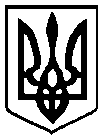 15 лютого 2018 року          м. Чернігів №   78